APÊNDICE B5: Parecer de Avaliação de TCC na Modalidade Artigo Científico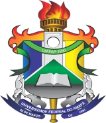 MINISTÉRIO DA EDUCAÇÃOPRO-REITORIA DE ENSINO DE GRADUAÇÃOCOORDENAÇÃO DO CURSO DE TECNOLOGIA EM SECRETARIADOPARECER DE AVALIAÇÃO DE TCC NA MODALIDADE ARTIGO CIENTÍFICO COMENTÁRIOS AO TEXTO:1.2.3.NOTA ATRIBUÍDA:Local e data______________________________Assinatura do Parecerista avaliador(a)Título do Artigo: ....................................................................................................................Autor(a):..................................................................................................................................Orientador(a) e Coorientador(a), se houver:...........................................................................Avaliador (a): .........................................................................................................................Título do Artigo: ....................................................................................................................Autor(a):..................................................................................................................................Orientador(a) e Coorientador(a), se houver:...........................................................................Avaliador (a): .........................................................................................................................A Coordenação do Curso de Tecnologia em Secretariado solicita que V. Sa. aprecie o presente artigo e devolva a sua avaliação,  por e-mail, no prazo de 30 (trinta) dias a partir do recebimento desta solicitação. Solicita ainda a sua assinatura digital no campo indicado abaixo. Qualquer impedimento, por favor, entre em contato, o mais brevemente possível, pelo e-mail: secretariadounifap@gmail.com: Informamos que no ato da devolução da avaliação será emitida uma declaração para o(a) avaliador(a).A Coordenação do Curso de Tecnologia em Secretariado solicita que V. Sa. aprecie o presente artigo e devolva a sua avaliação,  por e-mail, no prazo de 30 (trinta) dias a partir do recebimento desta solicitação. Solicita ainda a sua assinatura digital no campo indicado abaixo. Qualquer impedimento, por favor, entre em contato, o mais brevemente possível, pelo e-mail: secretariadounifap@gmail.com: Informamos que no ato da devolução da avaliação será emitida uma declaração para o(a) avaliador(a).